Appel à projets 2017-2018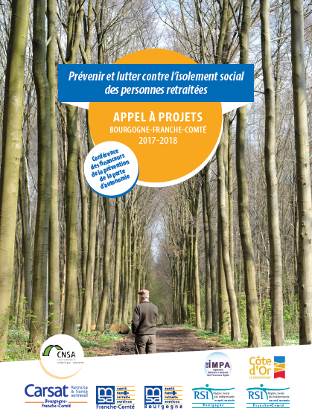 Bourgogne Franche-Comté Prévenir et lutter contre l’isolement 
social des personnes retraitéesDOSSIER DE DEMANDE DE SUBVENTIONLe dossier de demande de subvention est à adresser dûment rempli et signé par mail avant le 31 mars 2017 (minuit) à l’adresse suivante :prevention.isolement@gie-impa.frComment avez-vous eu connaissance de cet appel à projets ?I. Présentation du porteur de projet *équivalent temps pleinAvez-vous déjà bénéficié de subventions des caisses de retraite ou des conférences des financeurs ?II. Présentation du projetIV. Budget prévisionnel du projetPréciser la période prise en compte :      Tous les postes doivent obligatoirement être détaillés (nature et montant) joindre devis éventuels  justificatifs des subventions sollicitées ou accordées Structure :        Titre du projet :        Montant sollicité :      €          Fait le :       à :           Cachet et signature du représentant légal de la structure :Liste des pièces à joindre avec le dossier de demande de subvention :Pour les associations : les statuts de la structure gestionnaire, la liste des responsables de la structure gestionnaire et composition du bureau et du Conseil d’Administration,  le rapport d’activité, bilan financier et compte de résultats 2016 signés du représentant légal de la structure, le budget prévisionnel 2017 de la structure, l’attestation de versement des cotisations (de l’exercice écoulé) établie par l’Urssaf, un relevé d’identité bancaire ou postal original (RIB ou RIP),  les convention(s) ou charte(s) de partenariat en lien avec le projet, si le présent dossier n’est pas signé par le représentant légal, joindre le pouvoir donné au signataire.Pour les établissements publics, les collectivités locales et territoriales : un relevé d’identité bancaire ou postal original (RIB ou RIP),  les convention(s) ou charte(s) de partenariat en lien avec le projet, si le présent dossier n’est pas signé par le représentant légal, joindre le pouvoir donné au signataire.Pour les sociétés : Kbis, les statuts et éventuellement le règlement intérieur, le budget prévisionnel 2017 de la structure, les documents comptables 2016 (compte de résultat et bilan) approuvés par son Assemblée Générale, une attestation de paiement émanant de l’organisme de protection sociale chargé du recouvrement des cotisations et des contributions sociales datant de moins de six mois, un relevé d'identité bancaire ou postal original (RIB ou RIP),  les convention(s) ou charte(s) de partenariat en lien avec le projet.Si le présent dossier n’est pas signé par le représentant légal, joindre le pouvoir donné au signataire.TOUT DOSSIER INCOMPLET au 31 mars 2017 SERA REFUSE Mail Site internet des Caisses de retraite, du Gie IMPA  Site internet des Caisses de retraite, du Gie IMPA  Autres sites internet Tête de réseau / Fédération / Autre organisme Tête de réseau / Fédération / Autre organismeLequel ?      Lequel ?       Autre (précisez) :       Autre (précisez) :       Autre (précisez) :       Autre (précisez) :      Nom de la structure : Nom de la structure : Sigle :      Sigle :      Sigle :      Sigle :      Sigle :      Sigle :      Sigle :      Sigle :      Sigle :      Sigle :      Sigle :      Sigle :      Sigle :      SIRET :Date de création de la structure :Date de création de la structure :Date de création de la structure :Date de création de la structure :Date de création de la structure :Statut juridique (association, collectivité territoriale, établissement public, autre précisez) :Statut juridique (association, collectivité territoriale, établissement public, autre précisez) :Statut juridique (association, collectivité territoriale, établissement public, autre précisez) :Statut juridique (association, collectivité territoriale, établissement public, autre précisez) :Statut juridique (association, collectivité territoriale, établissement public, autre précisez) :Objet de la structure ou activités principales :Objet de la structure ou activités principales :Date de déclaration en Préfecture (pour les associations) :Date de déclaration en Préfecture (pour les associations) :Adresse :Adresse :Code Postal :Code Postal :Ville :Ville :Ville :Ville :Téléphone :Téléphone :Courriel :Courriel :Courriel :Courriel :Site internet :Site internet :Nom du Président :Nom du Président :Courriel :Nom du responsable légal :Nom du responsable légal :Courriel :Salariés : Salariés : Nombre :ETP*ETP*ETP*Bénévoles : Bénévoles : Nombre :ETP*ETP*ETP*Adhérents (année N-1):Adhérents (année N-1):Nombre :OrganismesMontants attribués en 2014Montants attribués en 2015Montants attribués en 2016CARSAT Bourgogne Franche-Comté MSA BourgogneMSA Franche-ComtéRSI BourgogneRSI Franche-ComtéProgramme de Préservation de l'Autonomie des Personnes Agées de Franche-Comté (PPAPA FC)Appel à projets interrégime « Prévention et lutte contre l’isolement social des personnes retraitées »Conférence des financeurs (précisez le département :       )Nom du responsable du projet:Téléphone :Courriel :Titre du projet :Demande de subvention du projet : Première demande           Renouvellement d’une demandeAxe(s) du projet : Démarche de prévention en direction de publics en risque d’isolement Démarche d’accompagnement de personnes retraitées isolées  Formation de bénévoles œuvrant pour la participation sociale des personnes retraitées isolées.Contexte et diagnostic  ayant donné lieu au projet :Le projet s’inscrit-il dans la démarche Monalisa * ?             oui	       non*www.monalisa-asso.frIII. Objectifs, description et évaluation du projet* Objectifs prévus initialement ** Actions mises en œuvre *** Impacts sur les comportements et/ou pratiques **** Eléments quantitatifs ou qualitatifs qui permettront de juger, en fin de projet, si les objectifs sont approchés ou atteints. ***** Moyens de collecte des informations utilisés pour chaque  indicateur (exemples : liste de présence, cahier de transmission, questionnaires, interviews, …).Bénéficiaires du projet :Nombre total prévisionnel de personnes bénéficiaires de l’action :Nombre total prévisionnel de personnes bénéficiaires de l’action :Nombre total prévisionnel de personnes bénéficiaires de l’action :Nombre total prévisionnel de personnes bénéficiaires de l’action :Nombre total prévisionnel de personnes bénéficiaires de l’action :Nombre total prévisionnel de personnes bénéficiaires de l’action :Nombre total prévisionnel de personnes bénéficiaires de l’action :Nombre total prévisionnel de personnes bénéficiaires de l’action :Nombre total prévisionnel de personnes bénéficiaires de l’action :Bénéficiaires du projet :Nombre prévisionnel de retraités relevant d’un GIR 1 à 4 bénéficiaires de l’action :Nombre prévisionnel de retraités relevant d’un GIR 1 à 4 bénéficiaires de l’action :Nombre prévisionnel de retraités relevant d’un GIR 1 à 4 bénéficiaires de l’action :Nombre prévisionnel de retraités relevant d’un GIR 1 à 4 bénéficiaires de l’action :Nombre prévisionnel de retraités relevant d’un GIR 1 à 4 bénéficiaires de l’action :Nombre prévisionnel de retraités relevant d’un GIR 1 à 4 bénéficiaires de l’action :Nombre prévisionnel de retraités relevant d’un GIR 1 à 4 bénéficiaires de l’action :Nombre prévisionnel de retraités relevant d’un GIR 1 à 4 bénéficiaires de l’action :Nombre prévisionnel de retraités relevant d’un GIR 1 à 4 bénéficiaires de l’action :Bénéficiaires du projet :Nombre prévisionnel de personnes retraitées isolées ou  en risque d’isolement relevant d’un GIR 1 à 4 bénéficiaires de l’action :Nombre prévisionnel de personnes retraitées isolées ou  en risque d’isolement relevant d’un GIR 1 à 4 bénéficiaires de l’action :Nombre prévisionnel de personnes retraitées isolées ou  en risque d’isolement relevant d’un GIR 1 à 4 bénéficiaires de l’action :Nombre prévisionnel de personnes retraitées isolées ou  en risque d’isolement relevant d’un GIR 1 à 4 bénéficiaires de l’action :Nombre prévisionnel de personnes retraitées isolées ou  en risque d’isolement relevant d’un GIR 1 à 4 bénéficiaires de l’action :Nombre prévisionnel de personnes retraitées isolées ou  en risque d’isolement relevant d’un GIR 1 à 4 bénéficiaires de l’action :Nombre prévisionnel de personnes retraitées isolées ou  en risque d’isolement relevant d’un GIR 1 à 4 bénéficiaires de l’action :Nombre prévisionnel de personnes retraitées isolées ou  en risque d’isolement relevant d’un GIR 1 à 4 bénéficiaires de l’action :Nombre prévisionnel de personnes retraitées isolées ou  en risque d’isolement relevant d’un GIR 1 à 4 bénéficiaires de l’action :Bénéficiaires du projet :Nombre prévisionnel de retraités relevant d’un GIR 5 ou 6 bénéficiaires de l’action :Nombre prévisionnel de retraités relevant d’un GIR 5 ou 6 bénéficiaires de l’action :Nombre prévisionnel de retraités relevant d’un GIR 5 ou 6 bénéficiaires de l’action :Nombre prévisionnel de retraités relevant d’un GIR 5 ou 6 bénéficiaires de l’action :Nombre prévisionnel de retraités relevant d’un GIR 5 ou 6 bénéficiaires de l’action :Nombre prévisionnel de retraités relevant d’un GIR 5 ou 6 bénéficiaires de l’action :Nombre prévisionnel de retraités relevant d’un GIR 5 ou 6 bénéficiaires de l’action :Nombre prévisionnel de retraités relevant d’un GIR 5 ou 6 bénéficiaires de l’action :Nombre prévisionnel de retraités relevant d’un GIR 5 ou 6 bénéficiaires de l’action :Bénéficiaires du projet :Nombre prévisionnel de personnes retraitées isolées ou  en risque d’isolement relevant d’un GIR 5 ou 6 bénéficiaires de l’action :Nombre prévisionnel de personnes retraitées isolées ou  en risque d’isolement relevant d’un GIR 5 ou 6 bénéficiaires de l’action :Nombre prévisionnel de personnes retraitées isolées ou  en risque d’isolement relevant d’un GIR 5 ou 6 bénéficiaires de l’action :Nombre prévisionnel de personnes retraitées isolées ou  en risque d’isolement relevant d’un GIR 5 ou 6 bénéficiaires de l’action :Nombre prévisionnel de personnes retraitées isolées ou  en risque d’isolement relevant d’un GIR 5 ou 6 bénéficiaires de l’action :Nombre prévisionnel de personnes retraitées isolées ou  en risque d’isolement relevant d’un GIR 5 ou 6 bénéficiaires de l’action :Nombre prévisionnel de personnes retraitées isolées ou  en risque d’isolement relevant d’un GIR 5 ou 6 bénéficiaires de l’action :Nombre prévisionnel de personnes retraitées isolées ou  en risque d’isolement relevant d’un GIR 5 ou 6 bénéficiaires de l’action :Nombre prévisionnel de personnes retraitées isolées ou  en risque d’isolement relevant d’un GIR 5 ou 6 bénéficiaires de l’action :Profil des retraités visés par le projet (isolement social, isolement géographique, évènements déstabilisants récents : décès ; hospitalisation, chute, divorce, …)Profil des retraités visés par le projet (isolement social, isolement géographique, évènements déstabilisants récents : décès ; hospitalisation, chute, divorce, …)Profil des retraités visés par le projet (isolement social, isolement géographique, évènements déstabilisants récents : décès ; hospitalisation, chute, divorce, …)Modalités de repérage des personnes isolées ou susceptibles de l’être : comment et par qui les bénéficiaires sont-ils repérés ?Modalités de repérage des personnes isolées ou susceptibles de l’être : comment et par qui les bénéficiaires sont-ils repérés ?Modalités de repérage des personnes isolées ou susceptibles de l’être : comment et par qui les bénéficiaires sont-ils repérés ?Bénévoles bénéficiaires du projet (axe formation de bénévoles) :Nombre de bénévoles formés :Nombre de bénévoles formés :. dont nombre de bénévoles retraités :. dont nombre de bénévoles retraités :. dont nombre de bénévoles retraités :. dont nombre de bénévoles retraités :. dont nombre de bénévoles retraités :Bénévoles bénéficiaires du projet (axe formation de bénévoles) :Nombre de bénévoles à former :Nombre de bénévoles à former :. dont nombre de bénévoles retraités :. dont nombre de bénévoles retraités :. dont nombre de bénévoles retraités :. dont nombre de bénévoles retraités :. dont nombre de bénévoles retraités :Moyens humains nécessaires à la réalisation du projet :Moyens humains internes Salariés Salariés Rôle:      Rôle:      Rôle:      Rôle:      Rôle:      Rôle:      Rôle:      ETP :      ETP :      Moyens humains nécessaires à la réalisation du projet :Moyens humains internes BénévolesBénévolesRôle:      Rôle:      Rôle:      Rôle:      Rôle:      Rôle:      Rôle:      ETP :      ETP :      Moyens humains nécessaires à la réalisation du projet :Moyens humains internes PrestatairesPrestatairesRôle:      Rôle:      Rôle:      Rôle:      Rôle:      Rôle:      Rôle:      ETP :      ETP :      Moyens humains nécessaires à la réalisation du projet :Moyens humains internes Services civiquesServices civiquesRôle:      Rôle:      Rôle:      Rôle:      Rôle:      Rôle:      Rôle:      ETP :      ETP :      Moyens humains nécessaires à la réalisation du projet :Moyens humains externesSalariés Salariés Rôle:      Rôle:      Rôle:      Rôle:      Rôle:      Rôle:      Rôle:      ETP :      ETP :      Moyens humains nécessaires à la réalisation du projet :Moyens humains externesBénévolesBénévolesRôle:      Rôle:      Rôle:      Rôle:      Rôle:      Rôle:      Rôle:      ETP :      ETP :      Moyens humains nécessaires à la réalisation du projet :Moyens humains externesPrestatairesPrestatairesRôle:      Rôle:      Rôle:      Rôle:      Rôle:      Rôle:      Rôle:      ETP :      ETP :      Moyens humains nécessaires à la réalisation du projet :Moyens humains externesServices civiquesServices civiquesRôle:      Rôle:      Rôle:      Rôle:      Rôle:      Rôle:      Rôle:      ETP :      ETP :      Partenaires (et leurs rôles) du projet :Territoire géographique couvert par le projet :Départements couverts par le projet :Départements couverts par le projet :Départements couverts par le projet :Départements couverts par le projet :Territoire géographique couvert par le projet :Cantons couverts par le projet :Cantons couverts par le projet :Cantons couverts par le projet :Cantons couverts par le projet :Territoire géographique couvert par le projet :Communes couvertes par le projet :Communes couvertes par le projet :Communes couvertes par le projet :Communes couvertes par le projet :Calendrier prévisionnel du projet :Date de démarrage du projet:      Date de fin du projet :      Date d’évaluation du projet :      Date de démarrage du projet:      Date de fin du projet :      Date d’évaluation du projet :      Date de démarrage du projet:      Date de fin du projet :      Date d’évaluation du projet :      Date de démarrage du projet:      Date de fin du projet :      Date d’évaluation du projet :      Date de démarrage du projet:      Date de fin du projet :      Date d’évaluation du projet :      Date de démarrage du projet:      Date de fin du projet :      Date d’évaluation du projet :      Date de démarrage du projet:      Date de fin du projet :      Date d’évaluation du projet :      Date de démarrage du projet:      Date de fin du projet :      Date d’évaluation du projet :      Date de démarrage du projet:      Date de fin du projet :      Date d’évaluation du projet :      Date de démarrage du projet:      Date de fin du projet :      Date d’évaluation du projet :      Date de démarrage du projet:      Date de fin du projet :      Date d’évaluation du projet :      Date de démarrage du projet:      Date de fin du projet :      Date d’évaluation du projet :      Moyens de communication autour du projet : préciser le type de communication prévu (site internet, médias, publication, mutualisation dans un réseau,…)Organisation de moyen de transport spécifique pour participer à l’action (co-voiturage, navettes, aide financière…):Autres informations complémentaires :Participation financière demandée aux retraités : Oui             Non                                                         Si oui : Quel en est le montant ?       € Avez-vous prévu des solutions pour les retraités en précarité financière et lesquelles ?        Oui             Non                                                         Si oui : Quel en est le montant ?       € Avez-vous prévu des solutions pour les retraités en précarité financière et lesquelles ?        Oui             Non                                                         Si oui : Quel en est le montant ?       € Avez-vous prévu des solutions pour les retraités en précarité financière et lesquelles ?        Oui             Non                                                         Si oui : Quel en est le montant ?       € Avez-vous prévu des solutions pour les retraités en précarité financière et lesquelles ?        Oui             Non                                                         Si oui : Quel en est le montant ?       € Avez-vous prévu des solutions pour les retraités en précarité financière et lesquelles ?        Oui             Non                                                         Si oui : Quel en est le montant ?       € Avez-vous prévu des solutions pour les retraités en précarité financière et lesquelles ?        Oui             Non                                                         Si oui : Quel en est le montant ?       € Avez-vous prévu des solutions pour les retraités en précarité financière et lesquelles ?        Oui             Non                                                         Si oui : Quel en est le montant ?       € Avez-vous prévu des solutions pour les retraités en précarité financière et lesquelles ?        Oui             Non                                                         Si oui : Quel en est le montant ?       € Avez-vous prévu des solutions pour les retraités en précarité financière et lesquelles ?        Oui             Non                                                         Si oui : Quel en est le montant ?       € Avez-vous prévu des solutions pour les retraités en précarité financière et lesquelles ?        Oui             Non                                                         Si oui : Quel en est le montant ?       € Avez-vous prévu des solutions pour les retraités en précarité financière et lesquelles ?        Oui             Non                                                         Si oui : Quel en est le montant ?       € Avez-vous prévu des solutions pour les retraités en précarité financière et lesquelles ?       Coût total du projet :      €      €      €      €      €Montant de la subvention sollicitée :Montant de la subvention sollicitée :Montant de la subvention sollicitée :      €      €      €      €Coût du projet par bénéficiaire (Coût prévisionnel total du projet divisé par le nombre total de bénéficiaires) :Coût du projet par bénéficiaire (Coût prévisionnel total du projet divisé par le nombre total de bénéficiaires) :Coût du projet par bénéficiaire (Coût prévisionnel total du projet divisé par le nombre total de bénéficiaires) :Coût du projet par bénéficiaire (Coût prévisionnel total du projet divisé par le nombre total de bénéficiaires) :Coût du projet par bénéficiaire (Coût prévisionnel total du projet divisé par le nombre total de bénéficiaires) :Coût du projet par bénéficiaire (Coût prévisionnel total du projet divisé par le nombre total de bénéficiaires) :Coût du projet par bénéficiaire (Coût prévisionnel total du projet divisé par le nombre total de bénéficiaires) :Coût du projet par bénéficiaire (Coût prévisionnel total du projet divisé par le nombre total de bénéficiaires) :      €      €      €      €      €